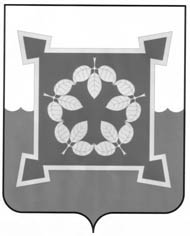 СОБРАНИЕ ДЕПУТАТОВЧЕБАРКУЛЬСКОГО ГОРОДСКОГО ОКРУГА VI СОЗЫВАЧелябинской областиРЕШЕНИЕПРОЕКТот    « _____»  _______________ 2021г. №  ______г. ЧебаркульО назначении на должность председателяКонтрольно-счетного комитета муниципального образования «Чебаркульский городской округ»	В соответствии с Федеральными законами от 06.10.2003 г. №131-ФЗ «Об общих принципах организации местного самоуправления», от 07.02.2011г. №6-ФЗ «Об общих принципах  организации  и деятельности контрольно-счетных органов субъектов Российской Федерации и муниципальных образований», руководствуясь статьями 26, 29 Устава муниципального образования «Чебаркульский городской округ», статьей 6 Положения «О Контрольно-счетном комитете МО «Чебаркульский городской округ, утвержденного решением Собрания депутатов Чебаркульского городско округа от 01.03.2016 г. № 87, рассмотрев представление председателя Собрания депутатов Чебаркульского городского округа  Н.С.Баландина о представлении кандидатуры  Ереклинцевой Натальи Викторовны на должность председателя Контрольно-счетного комитета муниципального образования «Чебаркульский городской округ», Собрание депутатов Чебаркульского городского округаРЕШАЕТ:  	1. Назначить на должность председателя Контрольно-счетного комитета муниципального образования «Чебаркульский городской округ» с 19 января  2021  года сроком на пять лет Ереклинцеву  Наталью  Викторовну.	2. Поручить председателю Собрания депутатов  Чебаркульского городского округа  Баландину Н.С. заключить с Ереклинцевой  Н.В. срочный трудовой договор.3. Контроль исполнения настоящего поручения оставляю за собой.Председатель собрания депутатовЧебаркульского городского округа					Н.С.Баландин